NOM : ……………………………………………………………… Prénom : ……………………………DIPLÔME NATIONAL DU BREVETSession 2020Épreuve d’Histoire-Géographie & Enseignement Moral et Civique (EMC)Entraînement (février 2020)Durée de l’épreuve d’entraînement : deux (2) heuresToute communication entre les candidats est interditeLe prêt de matériel entre les candidats n’est pas autoriséLe sujet comporte trois (3) exercices à traiter obligatoirement par le candidatExercice 1 – S’exprimer à l’écrit de manière argumentée et structurée (20 points)Histoire – « Des colonies aux Etats nouvellement indépendants ».Rédigez un développement construit d’une vingtaine de lignes pour indiquer quelles sont les formes d’accès à l’indépendance et quels sont les défis que doivent relever les Etats nouvellement indépendants.Rappel méthode : Organisez vos idées, vos exemples (datés, localisés) dans un texte structuré (paragraphes, mots de liaison). N’oubliez pas de proposer une introduction (présentation du sujet et problématique). Les années 1950 sont un véritable tournant pour les territoires africains et asiatiques colonisés par des puissances européennes. Comment ont-ils accédé à l’indépendance et quels défis doivent-ils relever ? Différentes formes d’accès à l’indépendanceAprès une période de négociation avec la puissance colonialeExemple :Après une guerre Exemple :Des défis multiplesL’autonomie dans le contexte de la Guerre FroideExemple :La cohésion nationaleExemple :Le développementExemple :Travail à faire : Illustrez le développement construit (indiquez des exemples)Exercice 2 –  Utiliser différents langages pour communiquer (20 points)Complétez le tableau ci-dessous : (10 points)Dans le tableau ci-dessous, répondez par Vrai ou Faux. Si la proposition vous semble vraie, expliquez pourquoi elle l’est en la justifiant. Si la proposition vous semble fausse, donnez la bonne réponse. Complétez le croquis suivant : (10 points)Donnez un titre au croquisChoisissez des figurés pertinents et complétez la légendeReprésentez ces figurés sur le croquis (la justesse des localisations sera évaluée)Nommez les lieux/espaces représentés (toponymes)Titre : Le réseau des grandes villes françaises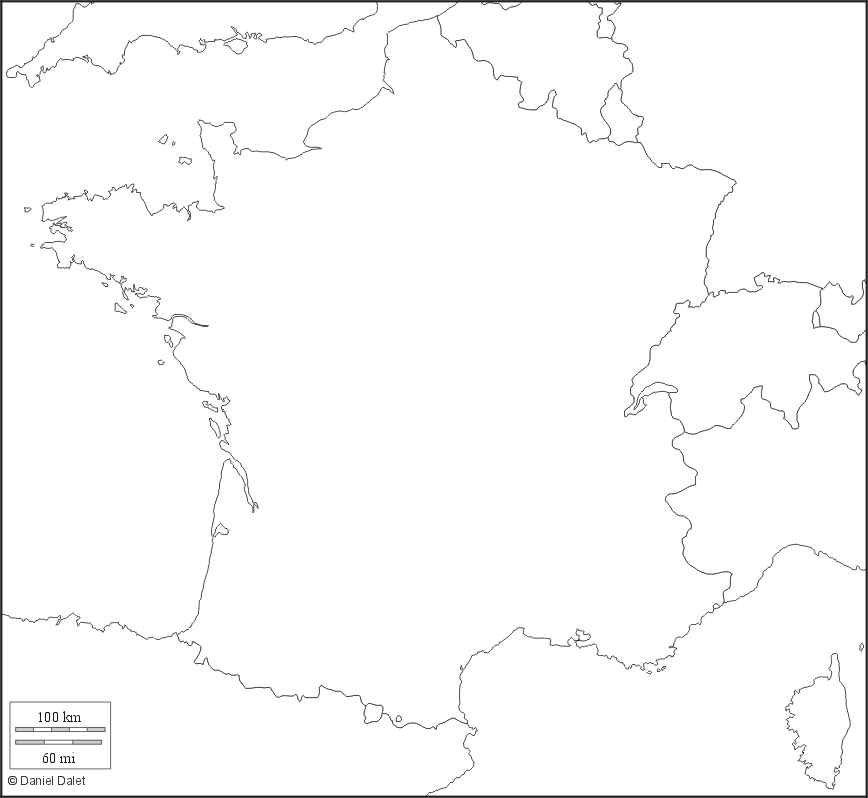 La France, un territoire structuré par des métropoles au rayonnement inégalVille mondiale		Grande aire urbaine (plus d’1 million d’habitants)La France, un territoire ouvert sur l’Europe et sur le monde	Zone industrialo-portuaire	Aéroport international		Axe majeur de communicationTravail à faire : Écrivez tous les toponymes sur le croquis en respectant la nomenclature ci-dessousPARIS : Ville mondialeNantes : Grande aire urbaineLe Havre : ZIPOrly : aéroport internationalExercice 3 – Enseignement Moral et Civique (10 points)« L’état d’urgence et les valeurs de la République »Document 1 : « Loi n°55-385 du 3 avril 1955 au sujet de l’état d’urgence »Document 2 : «Un dessinateur de presse évoque l’état d’urgence »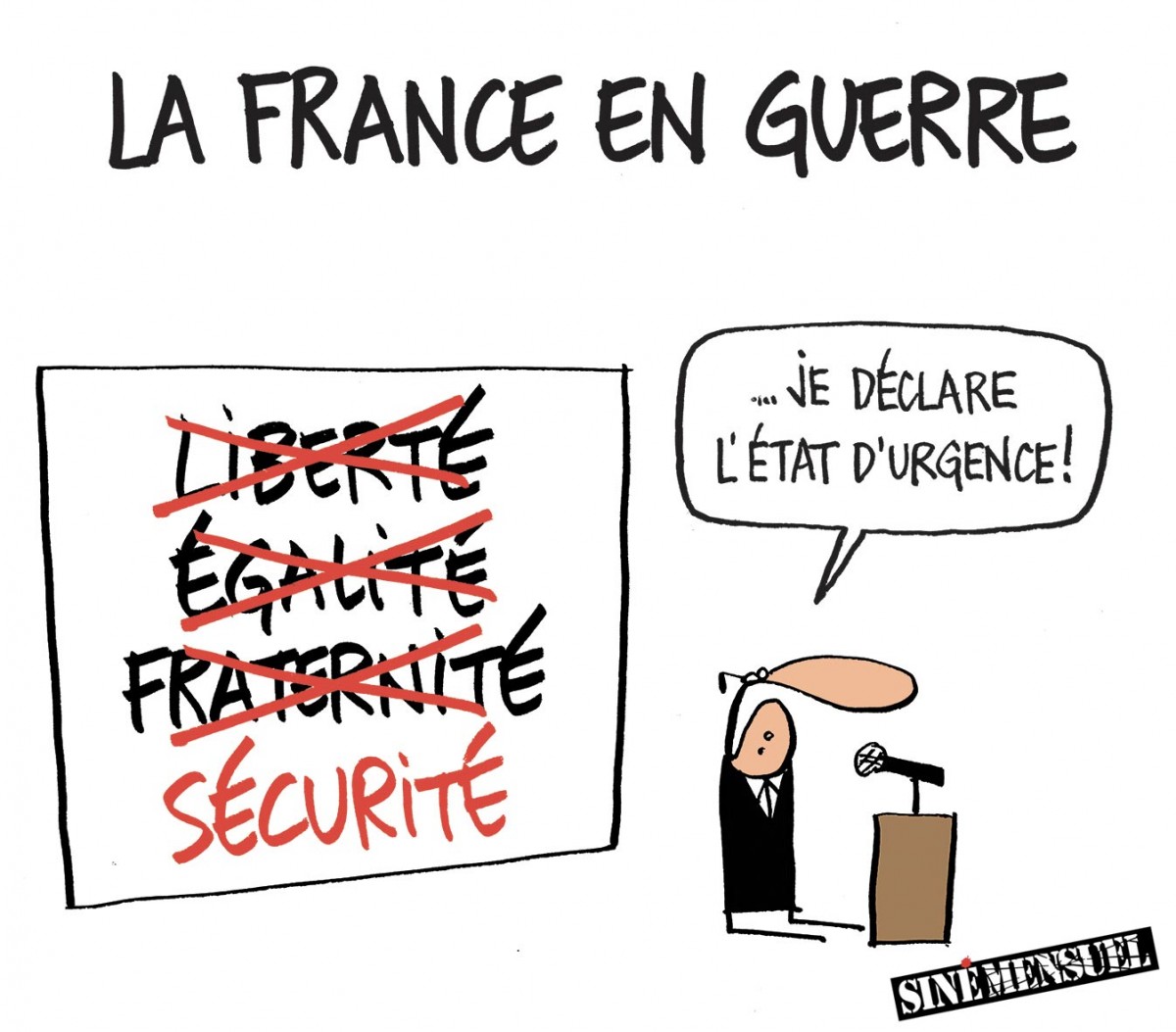 1. En quelles circonstances l’état d’urgence peut-il être déclaré ? (2 points).Rappel méthode : rédigez une phrase qui mobilise une partie du document (citez entre guillemets et indiquez les lignes)2. Comment le dessinateur de presse analyse-t-il la déclaration de l’état d’urgence en France en novembre 2015 ? (3 points)Rappel méthode : décrivez l’image et donnez du sens aux éléments visuels évoqués.3. A l’aide des documents et de vos connaissances personnelles rédigez un texte afin de répondre à la question suivante : Peut-on limiter les libertés et les droits fondamentaux dans une démocratie ? (5 points)Rappel méthode : Utilisez les documents, donnez des exemples précis pour illustrer vos idées qui doivent être nuancées. Exercice 1 S’exprimer en français à l’écrit (Histoire)20 POINTSExercice 2 Utiliser différents langages pour communiquer (Géographie)20 POINTSExercice 3 EMC10 POINTSPropositionsVrai / FauxJustifications①Les migrations pendulaires sont des migrations régulières des pays pauvres vers les pays riches et inversement. FauxLes migrations pendulaires est une expression qui désigne les mobilités quotidiennes au sein d’une aire urbaine (notamment les déplacements domicile-travail)②En France, tous les espaces de faible densité sont en crise et en déclin. FauxCertains espaces peu denses connaissent des dynamiques positives (repeuplement, essor économique) du fait de la valorisation de leurs atouts (paysage, qualité de vie, patrimoine … développement du tourisme)③Le secteur tertiaire regroupe l’essentiel des actifs en France. VraiEn France le nombre d’ouvriers (secteur secondaire) et le nombre d’agriculteur diminue ; le secteur des services est en plein essor. ④Les activités stratégiques à haute valeur ajoutée se concentrent dans les métropoles. VraiLes métropoles sont des lieux attractifs et accessibles fonctionnant en réseau (= en lien avec les autres métropoles). Les activités stratégiques et les fonctions de commandement s’y concentrent⑤La périurbanisation transforme les espaces ruraux. VraiLa périurbanisation transforme les espaces ruraux : nouvelles représentations, nouveaux usages (habitat, loisir)